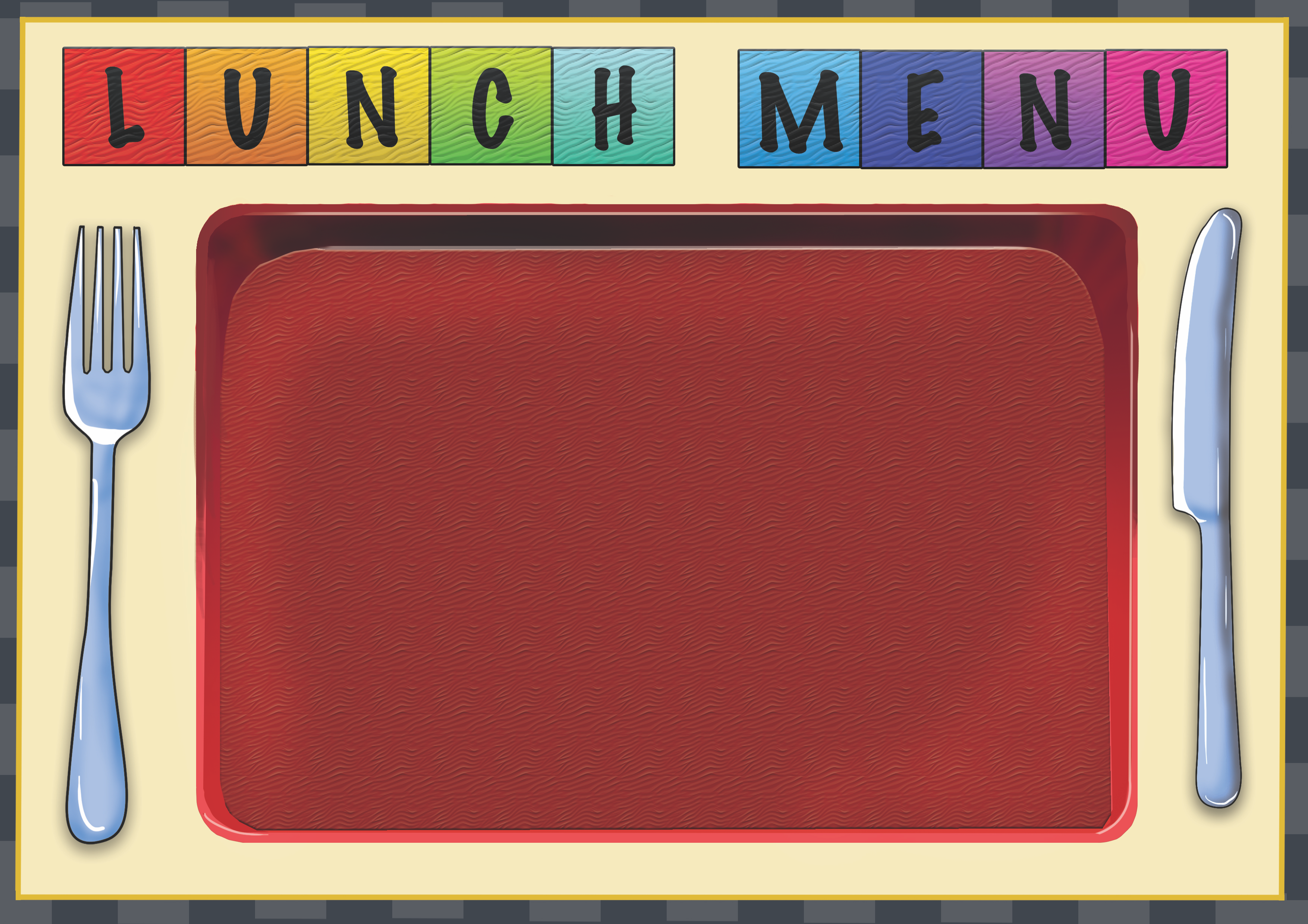 Week 1Dish of the DayDish of the Day 2VegetablesOr SaladPotato or RiceDessertMondayBeef sausage with Mash Potato1,2Spring rolls with Noodles 1,2,7,9,10,13peasMash PotatoHomemade Biscuit or CakeTuesdayFish Fingers2,4,5,7Quorn Pasta Bolognaise1,2,4,7,13Baked BeansGarlic Bread2,6Herb New PotatoHomemade Biscuit or CakeWednesdayMeat and Potato Pie1,2,4,7,Quorn Curry with Rice1,2,4,9Mixed VegRiceHomemade Biscuit or CakeThursdayBeef Chili with Wedges 1,2,Cheese & Tomato Panini2,4,7Sweet cornPotato WedgesHomemade Biscuit or CakeFridayBeef Burrito1,2,7,13Macaroni Cheese1,2,7Salad BarAvailableRoasted new potatoGarlic Bread2,6Homemade Biscuit or Cake